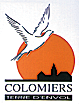 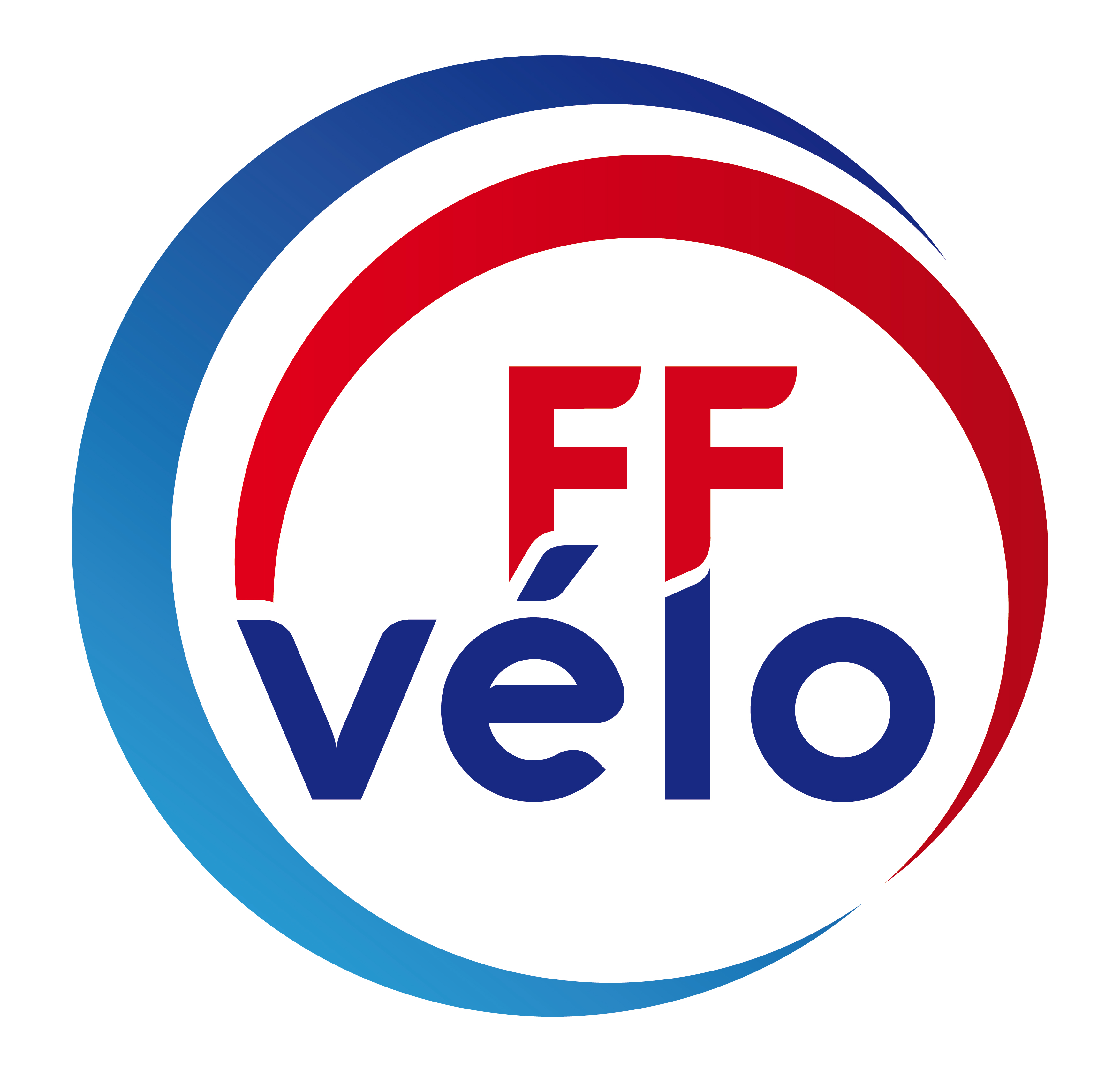 UNION SPORTIVE DE COLOMIERS - CYCLOTOURISME1, rue Abel Boyer 31770 COLOMIERS - CCP 1551 58 S Toulouse -                              CoReg Occitanie - Club N° 802COMPTE RENDU de l’AG du Club du Ve 14 Déc 2018Présents : Gérard & Rozy Salvy, Philippe Deveaux, Patrick Gosse, Bernard Aubé, Nicole Ricard, Mjo & Bernard Aussillou, Gérard Pianca , Monique & Jacques Mondin, Corinne Lasnel, Bon Flavie & P Adrien, Dominique Delpit, Bénédicte Watremez, Rachel Bates, Annie & Daniel Carensac, Christine Luneau, Philippe Buzut, Claude Bugarel, Guy  & Sandra Dadat, Agnès Luquet, Marie Claude Charles, Illia Logvimov, Alain & Eliane Lanckbeen. (29p)Excusés : Philippe Luquet, Thierry Jammes, Alain Jandrieu, Marielle ByE.Ordre du jour :Rapport moralRapport d’activitésRapport financier & projet de budget.         Les 3 rapports adoptés à l’unanimité. Élection des membres du bureau et renouvellement.Philippe Deveaux, sortant réélu.Gérard Pianca, sortant réélu.Annie Carensac, sortante réélue.Thierry Jammes, démissionnaire.Bernard Aussillou, démissionnaire.Flavie Bon, élue.Agnès Luquet, élue.    Tous élus à la majorité + une abstention.Calendrier 2019Questions diversesEt pour clôturer, pot de l’amitié.Sorties passées :Di 18 nov = Rando Gaillac =17 participants.Di 25 nov: Sortie club = 3 participants.Di 02 dec :  Sortie club = 4 participants.Sorties à venir , …ébauche des grandes lignes du calendrier 2019 :Sortie de l’An nouveau le 01/01/19 à 14h00h.Soirée Galette = Ve 04 janvierDivers brevets et DiagonalePâques en Périgord à BergeracWEnd Club à Pentecôte ?SF Cognac en Août……..Tout cela sera finalisé lors de notre prochaine réunion,Soirée Galette, Vendredi 04 janvier 2019 à20h30.Le Bureauhttp://www.us-colomiers-cyclotourisme.fr/